 Bread Pudding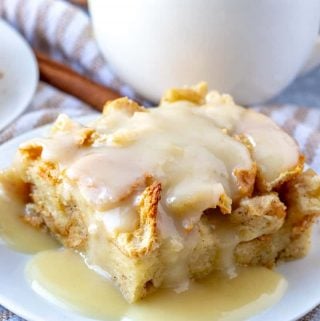 1 pound loaf day old Bread (French, Italian, or Challah), torn into small pieces2 cup milk1-1/2 cups Granulated Sugar3 tablespoon Melted Butter4 Eggs2 teaspoons VanillaInstructions Preheat oven to 350 degrees F.Spray foil pans with cooking spray and place torn pieces of bread in the dish.In a large bowl, whisk together the milk, sugar, melted butter, eggs, vanilla.Slowly pour the batter over the bread pieces in the baking dish. Be sure to cover all the bread pieces (if you feel it’s dry add about ¼ milk to the top while in pan)Bake in a preheated oven at 350 for about 1 hour.While the bread pudding is baking, make a powder sugar glaze (thick) for the top.Pour over bread pudding to serve.Additions to try:1 15-ounce can Pumpkin Puree 1 tablespoon Pumpkin Pie Spice Chocolate Chips (or any flavor you like), Chopped Nuts, Get Creative with this versatile recipe 